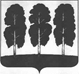 АДМИНИСТРАЦИЯ БЕРЕЗОВСКОГО РАЙОНАХАНТЫ-МАНСИЙСКОГО АВТОНОМНОГО ОКРУГА – ЮГРЫРАСПОРЯЖЕНИЕ от  20.11.2019                                                                                                       № 927-рпгт.БерезовоО перечне    муниципальных     программ городского поселения Березово и признании утратившими силу некоторых муниципальных правовых актов администрации Березовского районаРуководствуясь статьей 179 Бюджетного кодекса Российской Федерации, постановлением администрации Березовского района от 31.10.2019 года № 1255 «О модельной муниципальной программе городского поселения Березово, порядке принятия решения о разработке муниципальных программ городского поселения Березово, их формирования, утверждения и реализации, порядке проведения оценки эффективности реализации муниципальной программы городского поселения Березово и признании утратившими силу некоторых муниципальных нормативных правовых актов администрации Березовского района»:Утвердить перечень муниципальных программ городского поселения Березово согласно приложению к настоящему распоряжению.Признать утратившими силу распоряжения администрации Березовского района: - от 03.10.2016 № 526-р «Об утверждении Перечня муниципальных программ городского поселения Березово и признании утратившими силу некоторых муниципальных правовых актов администрации Березовского района»; - от 10.10.2016 № 550-р «О внесении изменения в приложение к распоряжению администрации Березовского района от 03.10.2016 № 526-р «Об утверждении Перечня муниципальных программ городского поселения Березово и признании утратившими силу некоторых муниципальных правовых актов администрации Березовского района»; - от 10.11.2015 № 653-р «О внесении изменений в распоряжение администрации Березовского района от 03.10.2016 № 526-р «Об утверждении Перечня муниципальных программ городского поселения Березово и признании утратившими силу некоторых муниципальных правовых актов администрации Березовского района»; - от 21.09.2017 № 780-р «О внесении изменения в приложение к распоряжению администрации Березовского района от 03.10.2016 № 526-р «Об утверждении Перечня муниципальных программ городского поселения Березово и признании утратившими силу некоторых муниципальных правовых актов администрации городского поселения Березово» - от 08.06.2018 № 329-р «О внесении изменения в приложение к распоряжению администрации Березовского района от 03.10.2016 № 526-р «Об утверждении Перечня муниципальных программ городского поселения Березово и признании утратившими силу некоторых муниципальных правовых актов администрации городского поселения Березово»; - от 07.12.2018 № 847-р «О внесении изменения в распоряжение администрации Березовского района от 03.10.2016 № 526-р «Об утверждении Перечня муниципальных программ городского поселения Березово и признании утратившими силу некоторых муниципальных правовых актов администрации городского поселения Березово»3. Разместить настоящее распоряжение на официальном веб-сайте органов местного самоуправления Березовского района, городского поселения Березово.4.	Настоящее распоряжение вступает в силу после его подписания и распространяется на правоотношения возникающие с 1 января 2020 года.5.	Контроль за исполнением настоящего распоряжения возложить на заместителя главы Березовского района, председателя Комитета С.В. Ушарову.И.о. главы района                                                                                            С.Н. Титов                                                                                                               Приложениек распоряжению администрации Березовского районаот 20.11.2019 № 927-рПЕРЕЧЕНЬМУНИЦИПАЛЬНЫХ ПРОГРАММГОРОДСКОГО ПОСЕЛЕНИЯ БЕРЕЗОВО №Наименование муниципальных программОтветственный исполнитель1Развитие культуры в городском поселении БерезовоКомитет культуры администрации Березовского района 2Содействие занятости населения городского поселения БерезовоАдминистрация Березовского района (управление по жилищно-коммунальному хозяйству) 3Жилищно-коммунальный комплекс городского поселения БерезовоАдминистрация Березовского района (управление по жилищно-коммунальному хозяйству)4Профилактика правонарушений и обеспечение отдельных прав граждан в городском поселении БерезовоАдминистрация Березовского района (отдел по организации деятельности комиссий)5Защита населения и территории от чрезвычайных ситуаций, обеспечение пожарной безопасности в городском поселении БерезовоАдминистрация Березовского района (муниципальное казенное учреждение «Управление гражданской защиты населения Березовского района)6Современная транспортная система городского поселения БерезовоАдминистрация Березовского района (отдел транспорта)7Благоустройство территории городского поселения БерезовоАдминистрация Березовского района (управление по жилищно-коммунальному хозяйству)8Формирование современной городской среды в городском поселении БерезовоАдминистрация Березовского района (управление по жилищно-коммунальному хозяйству)9Формирование комфортной потребительской среды в городском поселении БерезовоАдминистрация Березовского района (комитет по экономической политике)10Содействие развитию градостроительной деятельности на территории городского поселения БерезовоАдминистрация Березовского района (отдел архитектуры и градостроительства)11Управление муниципальным имуществом   городского поселения Березово Администрация Березовского района (комитет по земельным ресурсам и управлению муниципальным имуществом)